[Título en Times New Roman y Negritas No. 14 CENTRADO]Apellidos (EN MAYUSCULAS), Nombre del 1er Autor, Apellidos (EN MAYUSCULAS), Nombre del 1er Coautor, Apellidos (EN MAYUSCULAS), Nombre del 2do Coautor Institución de Afiliación del Autor incluyendo dependencia y correo (en Times New Roman No.10 y Cursiva)International Identification of Science - Technology and InnovationID 1er Autor: Nombre, APELLIDOS (ORC ID) (No.10 Times New Roman)ID 1er Coautor: Nombre, APELLIDOS (ORC ID) (No.10 Times New Roman)ID 2do Coautor: Nombre, APELLIDOS (ORC ID) (No.10 Times New Roman)Resumen — El resumen debe estar centrado, conteniendo entre 110 y 120 palabras en tipo de letra Arial 10 pt, con los márgenes izquierdo y derecho de 3.75 cm. Su contenido debe reflejar fielmente el contenido de la investigación mencionando los objetivos principales, el alcance, metodología empleada, resultados principales y conclusiones. Su redacción debe ser clara y coherente, sin errores gramaticales, cuidando de no incluir ecuaciones, figuras, tablas ni referencias bibliográficas, y debe estar preferentemente en tercera persona.Palabras clave  — Palabra clave 1, palabra clave 2, palabra clave 3.                                  (Ayudan a a identificar los temas o aspectos principales del trabajo y son importantes para su indexación en bases bibliográficas. Deben ser de tres a cinco palabras clave, y pueden incluirse frases cortas que describan tópicos significativos del documento.) Abstract — The abstract must be centered, containing from 110 to 120 words, using Arial 10 pt, and left and right margins of 3.75 cm. The contents must refer the research contents mentioning the objective, goals, methodology, results and conclusions. The writing must be clear and coherent, without grammar mistakes, and must not include equations, figures, tables, and references. It is recommended to write it in third person. Keywords  — Keyword 1, keyword 2, keyword 3.INTRODUCCIÓNLa introducción es la parte donde se expone una visión resumida y concisa del objetivo del trabajo, incluyendo información sobre trabajos previos relevantes realizados sobre el tema, de acuerdo con la literatura actualizada. En la introducción se debe indicar de manera clara el problema a resolver, pero no debe contener resultados o conclusiones. MARCO TEÓRICO (OPCIONAL)El marco teórico debe contener información sobre los conceptos teóricos que sustentan el tema a desarrollar en el trabajo, y debe plantearse lo más sintetizada posible. La sección es opcional; en caso de que no sea incluida, se deben mencionar brevemente los fundamentos teóricos del trabajo al inicio de la sección de materiales y métodos. MATERIALES Y MÉTODOS La sección de materiales y métodos debe ser lo más completa posible, proporcionando la información suficiente para que otros investigadores puedan reproducir el trabajo. Solamente los procedimientos nuevos deben ser descritos con detalle, los métodos de uso general no necesitan ser descritos en detalle. Los procedimientos publicados anteriormente deben ser citados, mencionando las modificaciones importantes de procedimientos ya publicados. Este documento en Word es la plantilla para elaborar el reporte derivado de la estancia de investigación en el 21º Verano de la ciencia de la Región Centro. Para el diseño de la plantilla se consultaron algunas propuestas disponibles en la literatura [1-3]. Tipos y tamaño de letraTod el documento es redaactado usando letra Arial. Las diferentes partes del documento tendrán tamaño de letra de acuerdo con lo indicado en la Tabla 1, mostrada más adelante. Formato general del documento El documento deberá tener una extensión de 4 páginas a 6 páginas, tamaño carta. El archivo deberá ser en .doc (MS Word) (no se aceptarán .pdf), con un máximo de 6 Mb. El documento debe redactarse a una columna, con márgenes izquierdo y derecho de 3 cm, y superior e inferior de 2 cm y 2.5 cm, respectivamente. Sólamente los márgenes izquierdo y derecho del Resumen y Abstract serán de 3.75 cm.  El interlineado será de 1.15, con un espacio al término y al inicio de las secciones o subsecciones. Sólo el texto del Resumen y Abstract tendrá interlineado sencillo.Todos los párrafos deben tener sangría de 0.5 cm en el primer renglón, y con justificación hacia la izquierda. Debe haber una separación de 6 pt entre párrafos. Los títulos de las secciones, subsecciones y sub-subsecciones no deben tener sangría.No deben numerarse las páginas.Título, autores e instituciones de adscripciónEl título del documento, autores (estudiante e investigador), institución de adscripción y correos electrónicos deben estar centrados, en la parte superior de la primera página. Los nombres de los autores no deben mostrar ningún título profesional como PhD, MSc, Dr., etc. SeccionesEl reporte debe contener mínimamente los nombres de las siguientes secciones, escritas en mayúsculas y en negritas, en el siguiente orden, y con numeración en números romanos.  INTRODUCCIÓNMARCO TEÓRICO (OPCIONAL)MATERIALES Y MÉTODO RESULTADOS ANÁLISIS DE RESULTADOS (O ANÁLISIS DE RESULTADOS)CONCLUSIONESRECONOCIMIENTOS (O AGRADECIMIENTOS)REFERENCIAS. Pueden intercalarse más secciones, dependiendo del trabajo en particular y del area de conocimiento, de acuerdo con el criterio de los autores. Cada sección puede tener una o varias subsecciones. Subsecciones y sub-subseccionesCada sección deberá dividirse como máximo en 2 niveles: Subsección: Numerada usando letras mayúsculas en orden consecutivo, seguidas por un punto y alineada a la izquierda, sin sangría. El tamaño de letra es de 10 puntos y en itálicas. Sub-subsección: Numerada usando números seguidos por un paréntesis y alineados a la izquierda. El tamaño de letra es de 10 puntos y en itálicas, con sangría de 0.5 cm. Ejemplo de sub-subsecciónNunca debe colocarse un punto final en los título secciones, subsecciones o sub-subsecciones.Tablas y figurasLas tablas y figuras deben llevar numeración arábiga en negritas, ejemplos Tabla 1, Fig. 1, de acuerdo con su orden de aparición y, al igual que las ecuaciones, se hará referencia a ellas en el párrafo más cercano a las mismas. Las tablas deben estar centradas horizontalmente en la página. En la parte superior de cada tabla, debe indicarse el número y nombre de la tabla, justificados al centro, como se indica en la tabla 1. El tipo y tamaño de letra de los datos de las tablas debe ser Arial 10 pt.Las figuras deben estar centradas horizontalmente en la página. El tamaño de la figura debe ser el adecuado, a criterio de los autores, de modo que no aparezca demasiado pequeña o demasiado grande. Debe indicarse el número y nombre de la figura en la parte inferior de la figura, justificados al centro, como se indica en la figura 1. La figura 2 muestra un conjunto de subfiguras.Las tablas y figuras deben estar colocadas en la parte superior o inferior de la página. Nunca deben estar colocadas entre párrafos. Tabla 1. Tipos de letra, justificación y tamaño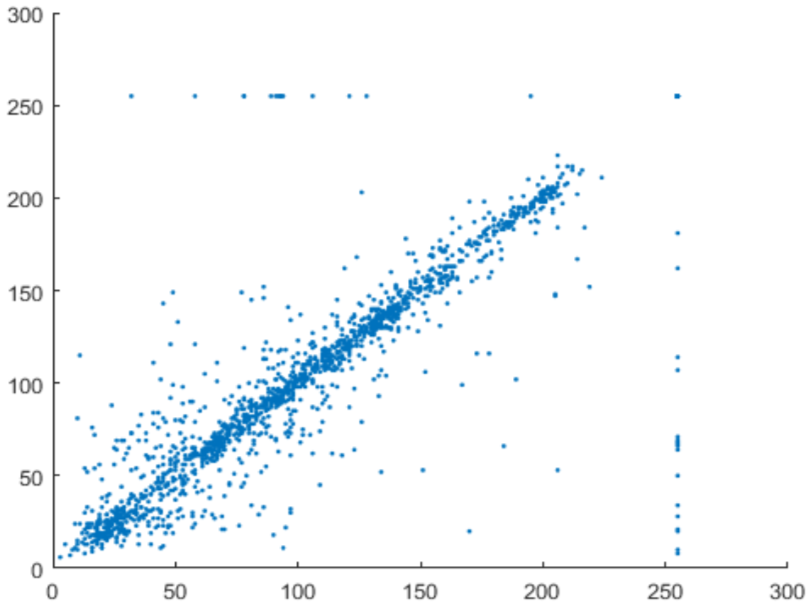 Fig. 1. Correlación de imagen original [4].Fig. 2. Correlación de imagen a) original y b) cifrada [4].EcuacionesLas ecuaciones deben estar centradas en la página, y numeradas en orden consecutivo en paréntesis normal colocado en el margen derecho (Arial 10 pt). Para escribir la ecuación, se recomienda usar el editor de ecuaciones de MSWord o MathType. Es importante que las variables de la ecuación se definan antes o inmediatamente después de que aparece la ecuación, como se muestra en las Ec. (1) y (2).donde:A = Area, en m2r = radio, en m = 3.1416donde I es la corriente, en amperes, V es voltaje, en volts, y R es resistencia, en ohms. RESULTADOSLos resultados deben ser presentados en una secuencia lógica en el texto, tablas y figuras, evitando la repetición de los mismos datos en diferentes formas. Al describir los resultados la redacción debe ser utilizando en tiempo pasado. DISCUSIÓN (O ANÁLISIS DE RESULTADOS)La discusión debe considerar los resultados en relación con las hipótesis formuladas en la introducción y el lugar del estudio en el contexto de otros trabajos. Las secciones de Resultados y Discusión (o análisis de resultados) pueden ser combinadas.CONCLUSIONES Y RECOMENDACIONESLas conclusiones deben ser claras y concisas entendiendo que no debe repetirse lo indicado en el resumen. Deben expresar el balance final del trabajo desrrollado, comentando sobre los resultados y la relevancia que tiene para el área del conocimiento. En esta sección se suelen mencionar también los trabajos futuros que se pueden realizar en el tema.RECONOCIMIENTOS (O AGRADECIMIENTOS)En esta sección se describen de manera beve los reconocimientos de personas, instituciones, fondos, etc. Los autoresr hacen un reconocimiento / agradecimiento a las personas o instituciones que apoyaron en el desarrollo del trabajo.  REFERENCIAS[1] Formato IEEE para presenter artículos. Disponible en: http://www.unisecmexico.com/archivosPDF/Formato_IEEE.pdf  [consultado en junio 2019].[2] Revista Politécnica, Formato de artículos. Disponible en:https://www.google.com.mx/url?sa=t&rct=j&q=&esrc=s&source=web&cd=3&ved=2ahUKEwj2pKHT-eriAhUEb60KHXXKD60QFjACegQIBhAC&url=https%3A%2F%2Fwww.politecnicojic.edu.co%2Fimages%2Fdownloads%2Fdocs%2Fformato_articulo_revista_normas_publicacion.doc&usg=AOvVaw0Ev5Nc1-0FCEnx5pil2hLF  [consultado en junio 2019].[3] Citas y elaboración de bibliografía: el plagio y el uso ético de la información: Estilo IEEE. Disponible en: https://biblioguias.uam.es/citar/estilo_ieee [consultado en mayo 2019].[4] S. Ávila Martínez y J. S. Murguía, “Cifrado de imágenes basados en sistemas dinámicos”. Memorias del 20º Verano de la Ciencias de la región Centro, Vol. Ingeniería y Tecnología, Querétaro, Qro. Junio-agosto 2018.NOTA SOBRE REFERENCIAS BIBLIOGRÁFICASLa sección de referencias siempre aparece al final del documento, y el título de la sección no debe tener número de sección. Las referencias bibliográficas son un listado del material bibliográfico consultado para desarrollar el documento y deberán describirse según el orden de aparición en que se van citando al interior del documento (párrafos).Existen varios estilos internacionales para la elaboración de citas y referencias bibliográficas; no hay un estilo único. Normalmente, cada área del conocimiento utiliza uno en particular. Los reportes del 21º Verano de la Ciencia de la Región Centro podrán utilizar el estilo preferido por los autoes, de acuerdo con el área del conocimiento, pero cualquiera que sea el estilo utilizado deberá seguir las normas de ese mismo estilo. Para ver la manera en que se utlizan los diferentes estilos se recomienda consultar a la liga http://blogs.ujaen.es/biblio/wp-content/uploads/2015/07/citas-bibliograficas.pdf. En este documento se utilizó el estilo IEEE de referencias bibliográficas, donde la identificación de las referencias es con números arábigos consecutivos, iniciando con 1, encerrado en paréntesis cuadrados (por ejemplo [1]).Todas las referencias listadas deben ser citadas al interior del documento (párrafos), iniciando con la referencia [1] y en orden consecutivo hasta citar la última referencia. Nunca deben incluirse referencias que no estén citadas al interior del documento. Si se cita en los párrafos a varias referencias juntas, estas deben estar separadas por comas; por ejemplo [1,3,5]. Si varias referencias consecutivas van a ser citadas, entonces se debe mencionar sólo la primera y la última, separadas por un guión; por ejemplo [1-5]. La descripción de cada referencia tiene una estructura específica. Dependiendo del tipo de documento, la descripción debe ser como lo señala el estilo de referencias utilizado. En el estilo IEEE, los autores deben llevar los nombres abreviados y luego los apellidos. Enseguida se muestran la manera de describir diferentes tipos de referencias, en el estilo IEEE.Libro:C. Para, J. Pelzl, Understanding Cryptography: A Textbook for Students and Practitioners, Ed. Springer-Verlag. Berlin, 2010.Artículo de revista indizada:S. Zhang, C. Zhu, J. K. O. Sin, and P. K. T. Mok, “A novel ultrathin elevated channel low-temperature poly-Si TFT,” IEEE Electron Device Lett., Vol. 20, pp. 569–571, Nov. 1999.Artículo de revista indizada bajado de página web:J. A. Aboytes-González, J. S. Murguía, M. Mejía-Carlos, et al., “Design of a strong S-box based on a matrix approach”, Nonlinear Dynamics, Vol. 94, Issue 3, pp 2003–2012. Disponible en https://doi.org/10.1007/s11071-018-4471-z [consultado en 2018]. Artículo de memorias de congreso:S. Ávila Martínez y J. S. Murguía, “Cifrado de imágenes basados en sistemas dinámicos”. Memorias del 20º Verano de la Ciencias de la región Centro, Vol. Ingeniería y Tecnología, Querétaro, Qro. junio-agosto 2018.Conferencia:J. C. Garzón, “Más allá de las decisiones económicas”. II Jornada de Análisis Económico, La Habana, Cuba, marzo de 2000. Reporte técnico:U.S. EPA. Status of Pesticides in Registration: an Special Review. EPA 738-R-94-008. Environmental Protection Agency, Washington, DC, 1994.ManualMotorola, FLEXChip Signal Processor (MC68175/D), 1996.EstándarWireless LAN Medium Access Control (MAC) and Physical Layer (PHY) Specification, IEEE Std. 802.11, 1997. Tesis:J. Jacobs, Regulation of Life History Strategies Within Individuals in Predictable and Unpredictable Environments [PhD Thesis]. University of Washington, Seattle, WA, 1996.Patente:R. E. Sorace, V. S. Reinhardt, and S. A. Vaughn, “High-speed digital-to-RF converter,” U.S. Patent 5668842, Sept. 16, 1997.LetraTamañoLetraTipoJustificaciónTitulo20 ptArialNegritaCentradaNombre de autores10 ptArialNegritaCentradaDatos de institución y correos9 ptArialNormalCentradaResumen y abstract10 ptArialNegritas / normalJustificadaSecciones11 ptArialNegritaJustificadaSubsecciones  y sub-subsecciones11 ptArialItálicaJustificadaTexto de párrafos11 ptArialNormalJustificadaNúmero de ecuación10 ptArialNormalJustificadaNúmero y nombre de figuras10 ptArialNegritas / NormalCentradaNúmero y nombre de tablas10 ptArialNegritas / NormalCentradaReferencias10 ptArialNormal / itálicasJustificada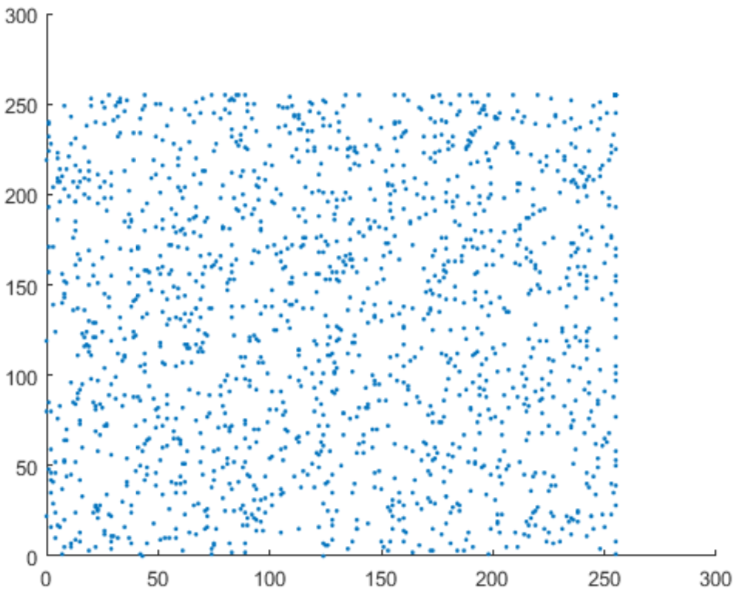 a)b) (1) (2)